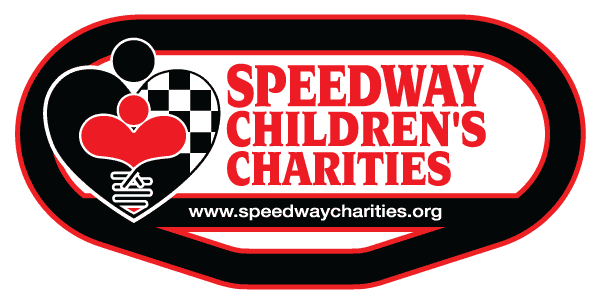 The Bristol Chapter of Speedway Children’s Charities Board of Trustees is pleased to announce that the Jeff Byrd Grant has been established in honor of the former Bristol Motor Speedway President and General Manager. Jeff was a very special man who loved children and lived by a very simple yet world-changing mantra: To whom much is given much is required. Speedway Children’s Charities wishes to honor Mr. Byrd by acting on those words and giving a substantial gift to an agency who will pay it forward to the children they serve. It is with this in mind that the project must be something exceptional.This $50,000 grant will be given to one organization each year. The grant will still be awarded to a non-profit children’s organization in the 18-county area surrounding Bristol Motor Speedway. Those counties are Carter, Greene, Hamblen, Hancock, Hawkins, Johnson, Sullivan, Unicoi and Washington in Tennessee and Buchanan, Dickenson, Lee, Russell, Scott, Smyth, Tazewell, Washington and Wise in Virginia.The Jeff Byrd Grant project must be valued at $50,000 or higher. If higher, applicant must have a plan in place to fund the amount above $50,000.This packet will outline all of the information that the Board of Trustees is seeking in order to make well-informed decisions about this grant initiative. Please supply all requested information and attach the proper documents. If any part of the application is omitted, your application will not be accepted. It is due to be postmarked by September 1, 2021.  At any time, please feel free to call the SCC office at (423) 989-6974.Please note the change of due date to September 1, 2021Applicant MUST apply for the Bristol Speedway Children’s Charities Grant as well as the Jeff Byrd Grant. The Jeff Byrd Grant cannot be applied for solely, and cannot be for the same project being applied for in the SCC Grant application.Thank you again for your interest in Speedway Children’s Charities at Bristol Motor Speedway. We look forward to learning more about your organization and goals as they relate to serving children in need. We wish you all the best in your endeavors on behalf of children.Sincerely,Bristol Speedway Children’s Charities TrusteesSCC reserves the right not to award the Jeff Byrd Grant in any given year if a majority of the Trustees do not deem any of the applications meet the criteria.Speedway Children’s CharitiesThe Jeff Byrd Grant ApplicationA complete grant application to Speedway Children’s Charities MUST include 2 copies(Original and one copy) of EVERY document to be considered for review including the actual application. In addition to the questions outlined in this packet, please provide two (2) copies of each of the following:Most recent IRS designation letterItemized 2021 Organizational BudgetItemized 2020 Organizational Budget vs. ActualLast three years of external audits including any findings and the subsequent board response. If a young organization (ie: under three years of operation), provide 2020 fiscal statements and the last IRS Form 990 filed.Organization Chart and MissionBoard approval where this program/project is identified. Speedway Children’s CharitiesThe Jeff Byrd Grant Application 2021Mission Statement & VisionThe mission of Speedway Children’s Charities remains true to the ideals it was founded upon in 1982: To care for children in educational, financial, social and medical need in order to help them lead productive lives.SCC National provides funding for hundreds of non-profit organizations throughout the nation that meet the direct needs of children. Our vision is that every child has the same opportunities no matter what obstacle they are facing.Please type the application in standard size type.I.	Applicant OrganizationThe applicant must be an existing non-profit organization with federal tax-exempt status. Organizations must serve children in at least one of the counties we serve: Carter, Greene, Hamblen, Hancock, Hawkins, Johnson, Sullivan, Unicoi and Washington in Tennessee, and Buchanan, Dickenson, Lee, Russell, Scott, Smyth, Tazewell, Washington and Wise in Virginia.History of Organization A.	Please provide a synopsis of the history of the applicant organization.B. 	Total number of children served in 2020: __________Proposed Program/Project Grant project must be valued at $50,000 or higher. If higher,                                                                    applicant must have a plan in place to fund the amount above $50,000. Provide a description of the proposed project. The project must be for something exceptional. Include the goals and purpose of the project. Include how the organization will visually display recognition of the Jeff Byrd Grant (i.e. signage, plaque…).C.      The number of children served by the project described:   _________ D.	Of the number of children who will be served, please provide how many of these children are from the identified SCC priority funding counties: ___________ E.	What is the anticipated impact on the population served? Please outline measurement method and tools to be used to assess outcome.F.     	Is this a new program or project? Please provide information about     a feasibility study conducted or needs assessment where this new program or project was identified as a need.G.	Will this program/project duplicate services already provided within the community? If so, please explain the duplication and the need for expanded services. IV.		FinancialProgram/project budgetPlease describe the plan for funding the project after the Jeff Byrd Grant is used if the project is one that is to continue. Please detail the expenses anticipated in the proposed project using the form below.If over $50,000, please attach your organization’s plan for the additional funding. Please describe the financial plan that will allow this program to continue beyond the FY2021 funding provided by Speedway Children’s Charities.What is the organization’s total annual operating budget for FY 2021? ________________________Of your organization’s total annual operating budget, what percentage of revenue is generated through private versus government entities? Private (i.e.: Events, foundations, individual, corporate) _______%Government (i.e.: Local, State, Federal)		              _______%Has your organization received Speedway Children’s Charities funding in the past?     	 If yes:The last year your organization received funding for SCC: ___________Amount of most recent grant: $ _________________ What was the project for which your organization received funding?What were the measurable outcomes of that project?  V. 	LeadershipPlease provide a summary of qualifications of the individual who will be responsible for implementing this project.What is the total number of board members allowed as defined in your by laws?Please provide a list of Board Members, their occupations, tenure on board and meeting attendance for the past twelve months.What percentage of your board members supported the organization’s annual operating budget in FY2020? ________% VI.	Certification(The signature of the Board President/Authorized Official, Project Coordinator, and Treasurer are required. Any proposal received without their signatures will not be reviewed.) By signing below you acknowledge and understand that all information contained in this application, including all attachments, are true and correct to the best of your knowledge.Type name, position and address of all people listed above in space provided.The applicant should retain a copy of the application for his/her files.Applications must be postmarked on or before the absolute deadline of September 1, 2021.Any applications postmarked after September 1, 2021 will not be reviewed.Please have grant application postmarked no later than September 1, 2021 to the following address:Speedway Children’s CharitiesAttn:  Jeff Byrd Grant151 Speedway BoulevardBristol, TN 37620For questions please call Speedway Children’s Charities (423) 989-6974.If you have previously received the Jeff Byrd Grant, you may not apply for the same project. You may apply for a SCC grant in the following years for that project.SPEEDWAY CHILDREN’S CHARITIES BRISTOL CHAPTERADDENDUM TO GRANT APPLICATIONSpeedway Children’s Charities is a 501 (c) 3 non-profit charity with the purpose of raising funds to be distributed to qualified children’s organizations. Only non-profit children’s charities, which are tax exempt for federal (and state, if applicable) income tax purposes are eligible. Applicants must serve children in counties of Carter, Greene, Hamblen, Hancock, Hawkins, Johnson, Sullivan, Unicoi and Washington in Tennessee, and Buchanan, Dickenson, Lee, Russell, Scott, Smyth, Tazewell, Washington and Wise in Virginia.Due to the large volume of requests, Speedway Children’s Charities is unable to grant every proposal. Applicants should understand that rejection of a proposal in no way suggests rejection of the organization. Projects for which grant monies are being requested must directly affect the needs of children. Ineligible categories for funding:Organizations that deny service to a potential client or beneficiary on the basis of race, religion, color, sex, sexual orientation, age, national origin or disability.IndividualsSponsorship for conferences, events, golf tournamentsAll requests must be submitted using the Speedway Children’s Charities Grant Application. Please use standard typeface no smaller than 10 points. All grant applications must be completed and postmarked on or before September 1, 2021. Grant applications must be completed in their entirety to be accepted. The following must be included with the submitted grant application: Most recent IRS designation letterItemized 2021 Organizational BudgetItemized 2020 Organizational Budget vs. ActualLast three years of external audits including any findings and the subsequent board response. If a young organization (i.e.: under three years of operation), provide 2020 fiscal statements and the last IRS Form 990 filed.Organization Chart and MissionAt the discretion of the Executive Director, members of the Board of Trustees may arrange a meeting with officers of specific charities to conduct further investigation after a grant application has been completed and received back in the office of Speedway Children’s Charities.Addendum Revised 2/20/2020Name of OrganizationName of OrganizationTax ID NumberTax ID NumberExecutive DirectorExecutive DirectorMailing AddressMailing AddressTelephone(Day)(Fax)(Night)(Night)E-mailE-mailGrant Amount RequestedGrant Amount RequestedGrant Amount Requested$50,00050,000ItemAmountSalaries and wages (break down by individual position and indicate full- or part-time.)$$$$SUBTOTAL$Insurance, benefits and other related taxes$Consultants and professional fees$Travel$Equipment (specify)$Supplies$Printing and copying$Telephone and fax$Postage and delivery$Rent and utilities$In-kind expenses$Depreciation$Other (specify)$Total Expense$Please check yes or noYesNoSignatureExecutive DirectorSignatureBoard PresidentSignature Treasurer